Израда пиротског ћилима и симболика шараЋилим је правоугаоног облика и као такав има магијски значај (четири стране света, четири годишња доба). Пиротски ћилим је посебан јер је једини ћилим са два лица. Може се користити са обе стране и то 50 година са једне и исто толико са друге стране. Пиротски ћилим је посебан и због вуне од које је израђен.То је вуна добијена од аутохтоне овце праменке која једина може да се упреде у танке и чврсте нити. Вуна се бојила природним бојама потапањем биљака у кишницу, а у зависности од дела биљке (лист, кора, корен) и доба године у којем се фарба, добијале су се различите нијансе. Од биљака су се користиле паприка, спанаћ и зова за зелену, кантарион за наранџасту, љуске црног лука за златножуту, а од храстових шишарки и лишћа ораха добијала се црна боја. Кад је вуна офарбана и упредена намота се у клупчад и онда је све спремно за почетак ткања. У ћилим који је месецима ткан, ћилимарка је уткала и део своје маште и својих снова. Шаре на пиротском ћилиму су вековни симболи. Бомбе означавају мушку снагу и ћилим са овом шаром се поклања мушком детету кад се роди или кад крене у школу. Мајке су некада ткале синовима овакве ћилимчиће и кад су кретали у тешке борбе. Кондићева шара са насмејаним лицима штити од лоших погледа. Ђулови означавају женску лепоту. Млада која се спремала за удају правила је „свекрвин језик” (процветали кактус) да свекрвине бодље претвори у цветове. Венац штити од лоших намера, да ђаво пребије ногу. Два спојена срца значе почетак с љубављу и тај мотив се поклања за рођење детета или за ступање у брак. Корњача је животиња која се споро креће и дуго живи, па се радила за ћилиме који су се поклањали новорођенчади. На великим светским изложбама (Лондон, Амстердам, Брисел, Напуљ, Милано, Париз) на којима се појаво, пиротски ћилим је дочекан као врхунско уметничко дело. Одговори на питања у свесци:1. Због чега је посебан пиротски ћилим? Наведи пет разлога.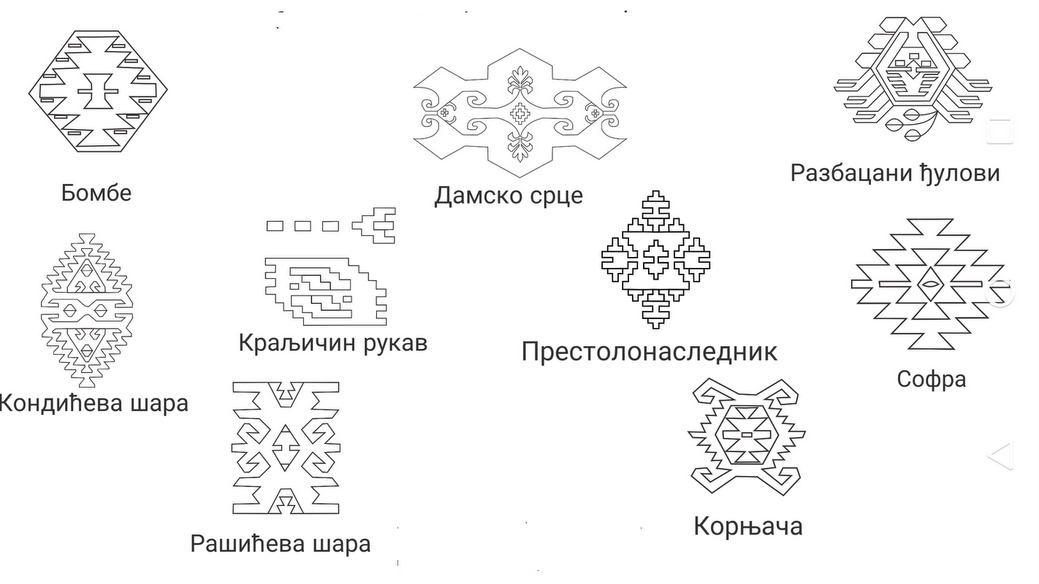 2. Које су се биљке користиле за добијање боје?3. Препознај шаре. Софра је једна од најстаријих шара на ћилиму. Шта она представља?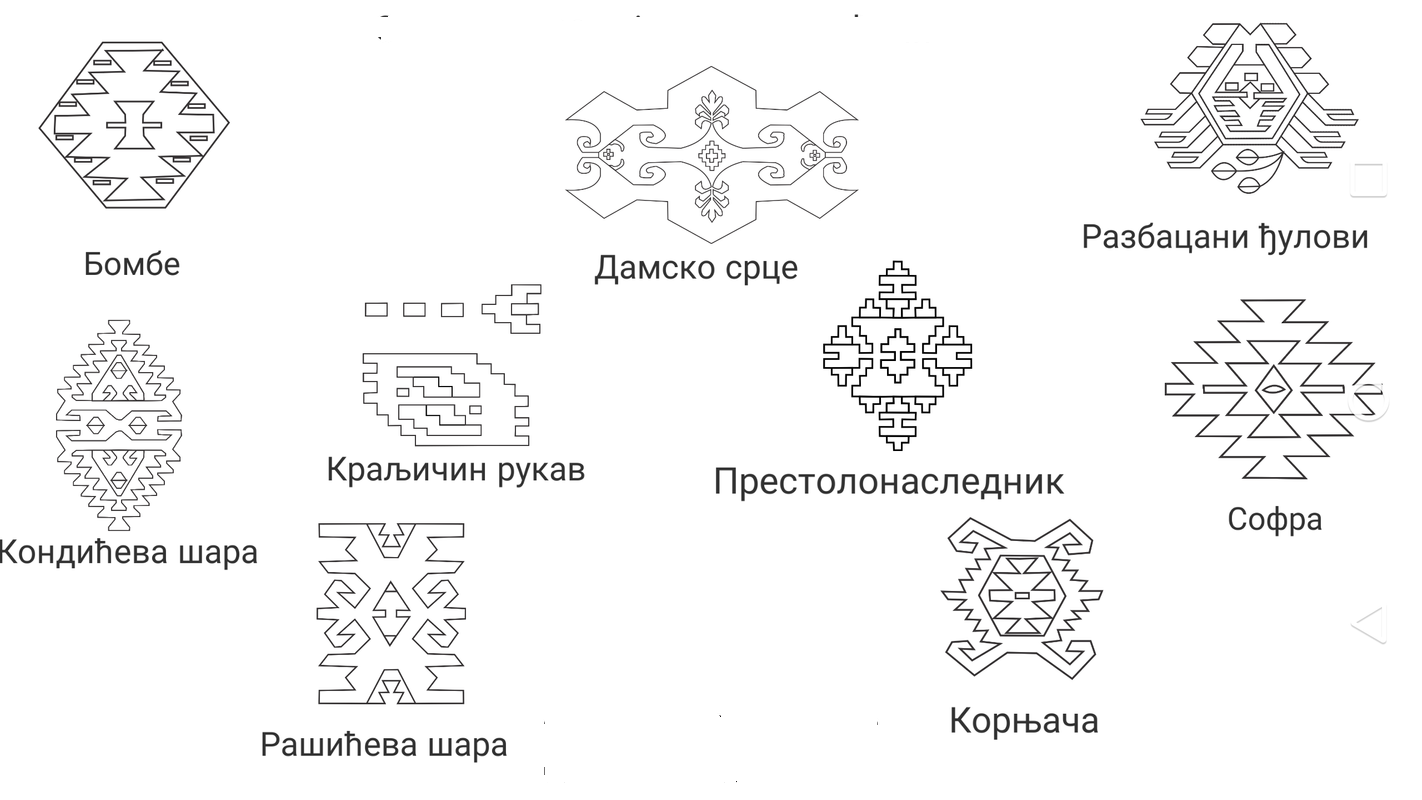 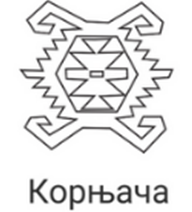 	Израда пиротског ћилима и симболика шараЋилим је правоугаоног облика и као такав има магијски значај (четири стране света, четири годишња доба). Пиротски ћилим је посебан јер је једини ћилим са два лица. Може се користити са обе стране и то 50 година са једне и исто толико са друге стране. Пиротски ћилим је посебан и због вуне од које је израђен.То је вуна добијена од аутохтоне овце праменке која једина може да се упреде у танке и чврсте нити. Вуна се бојила природним бојама потапањем биљака у кишницу, а у зависности од дела биљке (лист, кора, корен) и доба године у којем се фарба, добијале су се различите нијансе. Од биљака су се користиле паприка, спанаћ и зова за зелену, кантарион за наранџасту, љуске црног лука за златножуту, а од храстових шишарки и лишћа ораха добијала се црна боја. Кад је вуна офарбана и упредена намота се у клупчад и онда је све спремно за почетак ткања. У ћилим који је месецима ткан, ћилимарка је уткала и део своје маште и својих снова. Шаре на пиротском ћилиму су вековни симболи, а до данас није разјашњено како су настале. Бомбе означавају мушку снагу и ћилим са овом шаром се поклања мушком детету кад се роди или кад крене у школу. Мајке су некада ткале синовима овакве ћилимчиће и кад су кретали у тешке борбе. Кондићева шара са насмејаним лицима штити од лоших погледа. Ђулови означавају женску лепоту. Млада која се спремала за удају правила је „свекрвин језик” (процветали кактус) да свекрвине бодље претвори у цветове. Венац штити од лоших намера, да ђаво пребије ногу. Два спојена срца значе почетак с љубављу и тај мотив се поклања за рођење детета или за ступање у брак. Корњача је животиња која се споро креће и дуго живи, па се радила за ћилиме који су се поклањали новорођенчади. На великим светским изложбама (Лондон, Амстердам, Брисел, Напуљ, Милано, Париз) на којима се појаво, пиротски ћилим је дочекан као врхунско уметничко дело. Одговори на питања у свесци:1. Због чега је посебан пиротски ћилим? Наведи пет разлога.2. Које су се биљке користиле за добијање боје?3. Препознај шаре. Софра је једна од најстаријих шара на ћилиму. Шта она представља?